
   Test Secretary:  Kate Jones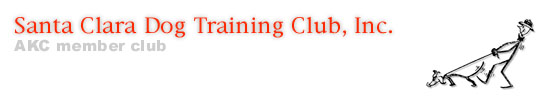    21109 Serene Way, San Jose, CA 95120PREMIUM LISTEvent # 2019037203    (TD)Event # 2019037204      (TDX)SANTA CLARA DOG TRAINING CLUB, INC.(A.K.C. MEMBER)TRACKING DOG TESTAndTRACKING DOG EXCELLENT TEST--19245 Malaguerra Ave.Morgan Hill, CA 95037Sunday  March 3, 2019Entries Close:  Wednesday, February 20, 2019, 5:00 p.m.Entry Fee:  TD  $60   TDX  $120Entries Limited: 2 TD and 4 TDXThese Trials are Open to All AKC-Registered Breeds and to All-American Dogs          (Mixed Breeds) Listed with the AKC Canine Partners Program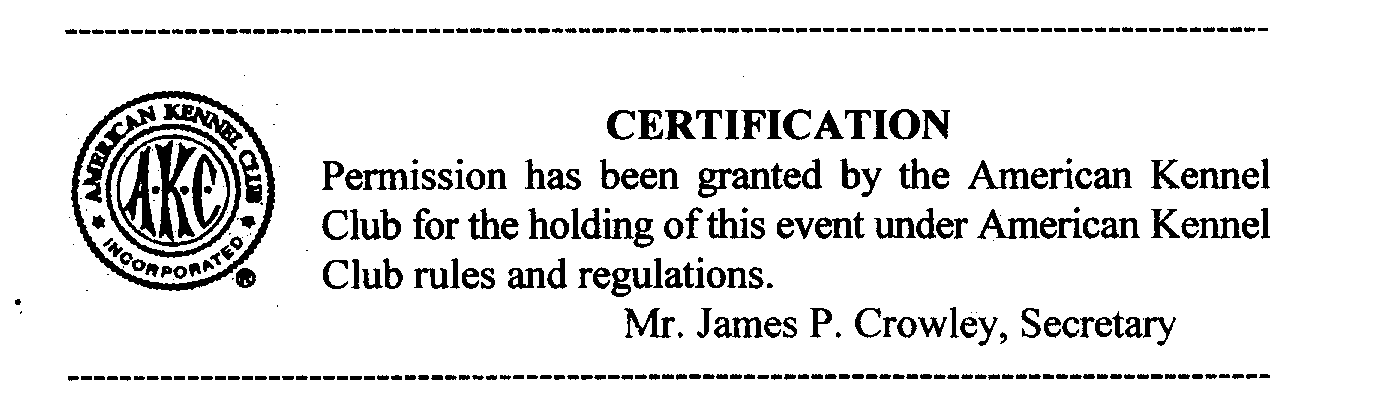 		      OFFICERSPresident........................................................ Wendy SilveiraVice-president............................................... Susan HorowitzTreasurer..................................................... Laura CribbinsRecording Secretary.................................... Marianne DubCorresponding Secretary ……………….. Laurie IsaacsonP. O. Box 6407, San Jose, CA 95150DIRECTORS OF THE CLUB: Barbara Adcock, Susan Bell,Jacque Halford, Heather WilliamsDELEGATE TO THE AKC: Becky LuftTRACKING TEST SECRETARYKate Jones 21109 Serene Way, San Jose, CA 95120-1217408.705-7666  sarcrissy@yahoo.comTRACKING TEST CHAIRMANBarbara Adcock, 4444 Lazy Lane, San Jose, CA 95135-1805408.274-4444  wbadcock@pacbell.netTRACKING TEST COMMITTEEAll Officers and Directors of the ClubJUDGESKamrin McKnight #97565   196 Encinal Ave., Atherton CA 94027-3103Robert Rollins #4553  909 Los Robles St., Davis, CA 95618-4923Entry Fee:  TD--$60;   TDX--$120;   (Includes AKC fees.) Checks made payable to: Santa Clara Dog Training Club, Inc. MAIL ENTRIES with fees to Tracking Test Secretary. Please notify Secretary if your entry is not acknowledged within 10 days.CLOSING DATE: Wednesday, February 20, 2019, 5:00 p.m., after which time entries cannot be accepted, changed or cancelled.IMPORTANT: Please send separate check for each dog entered.CERTIFICATION:  With each entry of a dog that has not passed an AKC Tracking Test, there must be filed an original statement, dated within one year, signed by a person approved by AKC to judge a Tracking Test, certifying the dog is considered by him/her ready for such a test.  Dogs holding the title of TD or TDX shall not be barred from participating, but preferences will be given to dogs who have not earned these titles.DRAWING of ENTRIES:  A random drawing of entries will be held at Peet’s Coffee and Tea, 1110 Blossom Hill Rd Suite 20, San Jose, CA 95118 on THURSDAY, February 21, 2019 at 7 p.m. Interested parties are invited. The Secretary will notify entrants the results of the draw.Tracking Regulations   (Ch. 1, Sec. 15) shall prevail.  “If the limit for entries is not reached in one test and the limit for entries is exceeded in the other test, the number of tracks may be exchanged up to a maximum” allowed in each test.DRAWING FOR TRACKS, DAY OF EVENT:   DRAWING FOR TD TRACKS     7:30 a.m.DRAWING FOR TDX TRACKS   9:00 a.m.Tracks will be run when they have aged sufficiently.Entrants not present at the time of the drawing will be marked absent and an alternate will draw in his/her place.   Entrants and alternates who do not run in a test, but are replaced by an alternate who runs in the test, shall have their full entry fee and certification returned.   Bitches in season may compete. Notify the test secretary as   soon as you arrive should your dog be in season.  AWARDS:  An award will be given to each dog earning a TD, TDX or CT title at this event.DIRECTIONS: Hwy 101 North or South - exit Cochrane Road. Go East on Cochrane to Malaguerra Avenue (about 1 mile). Left onto Malaguerra Avenue and follow for 4/10ths mile. The road bears to the left into the Park parking lot.AMENITIES:  Parking is free.  The event tables and rest rooms are located at the side of the Visitors Center. Picnic tables are available. Continental Breakfast is provided. Reservations for a No Host Post Test Luncheon may be made the day of the event.  DOGS MUST BE ON LEASH AT ALL TIMES. (Trk Reg: CH. 1 Sec. 17)EMERGENCY CARE:  Maps and contact information will be available at the Secretary/event table. Ticks are present in the area.  Please provide Shade/Water. Practicing on the site is NOT permitted without a valid permit.TD and TDX Trials March 3, 2019Santa Clara Dog Training ClubHeld at 19245 Malaguerra Ave., Morgan Hill, CA 95037Mail entries to:  21109 Serene Way, San Jose, CA 95120With entry, ENCLOSED is   $______________ for entry fee. Payable to:  SCDTC($60=TD, $120=TDX)IMPORTANT:  Read carefully instructions opposite before filling out.  Numbers in the boxes indicate sections of the instructions relevant to the information needed in that box. (PLEASE PRINT)         Remember to Enclose TD Certification with entry and check.	I CERTIFY that I am the actual owner of the dog, or that I am the duly authorized agent of the actual owner whose name I have entered above. In consideration of the acceptance of this entry, I (we) agree to abide by the rules and regulations of The American Kennel Club in effect at the time of this event, and by any additional rules and regulations appearing in the premium list for this event, and further agree to be bound by the “Agreement” printed on the reverse side of this entry form.  I (we) certify and represent that the dog entered is not a hazard to persons or other dogs.  This entry is submitted for acceptance on the foregoing representation and Agreement.  I (we) agree to conduct myself (ourselves) in accordance with all such Rules and Regulations (including all provisions applying to discipline) and to abide by any decisions made in accord with them.EMAIL Address (An acknowledgment or receipt of entry may be sent to this email address):AKC RULES, REGULATIONS, POLICIES AND GUIDELINES are available on the American Kennel Club Website  www.akc.orgAGREEMENTI (we) agree that the club holding this event has the right to refuse this entry for cause which the club shall deem sufficient.  In consideration of the acceptance of this entry and of the holding of this event and of the opportunity to have the dog judged and to win prizes, ribbons, or trophies,  I (we) agree to hold the AKC, the event-giving club, their members, directors, governors, officers, agents, superintendents or event secretary and the owner and/or lessor of the premises and any provider of services that are necessary to hold this event and any employees or volunteers of the aforementioned parties and any AKC approved judge, judging at this event, harmless from any claim for loss or injury which may be alleged to have been caused directly or indirectly to any person or thing by the act of this dog while in or about the event premises or grounds or near any entrance thereto, and I (we) personally assume all responsibility and liability for any such claim, and I (we) further agree to hold the aforementioned parties harmless from any claim for loss, injury or damage to this dog.	Additionally, I (we) hereby assume the sole responsibility for and agree to indemnify, defend and save the aforementioned parties harmless from any and all loss and expense (including legal fees) by reason of the liability imposed by law upon any of the aforementioned parties for damage because of bodily injuries, including death at any time resulting therefrom, sustained by any person or persons, including myself (ourselves), or on account of damage to property, arising out of or in consequence of my (our) participation in this event, however such injuries, death or property damage may be caused, and whether or not the same may have been caused or may be alleged to a have been caused by the negligence of the aforementioned parties or any of their employees, agents, or any other persons.  I (WE) AGREE THAT ANY CAUSE OF ACTION, CONTROVERSY OR CLAIM ARISING OUT OF OR RELATED TO THE ENTRY, EXHIBITION OR ATTENDANCE AT THE EVENT BETWEEN THE AKC AND MYSELF (OURSELVES) OR AS TO THE CONSTRUCTION, INTERPRETATION AND EFFECT OF THIS AGREEMENT SHALL BE SETTLED BY ARBITRATION PURSUANT TO THE APPLICABLE RULES OF THE AMERICAN ARBITRATION ASSOCIATION.  HOWEVER, PRIOR TO ARBITRATION ALL APPLICABLE AKC BYLAWS, RULES, REGULATIONS AND PROCEDURES MUST FIRST BE FOLLOWED AS SET FORTH IN THE AKC CHARTER AND BYLAWS, RULES, REGULATIONS, PUBLISHED POLICIES AND GUIDELINES.INSTRUCTIONS1.  (Variety) If you are entering a dog of breed in which there are varieties for show purposes, please designate the particular variety you are entering, i.e. Cocker Spaniel (solid color black, ASCOB, parti-color), Beagles (not exceeding 13 in., over 13 in. but not exceeding 15 in.), Dachshunds (longhaired, smooth, wirehaired), Collies (rough, smooth), Bull Terriers (colored, white), Manchester Terriers (standard, toy), Chihuahuas (smooth coat, long coat), English Toy Spaniels (King Charles and Ruby, Blenheim and Princes Charles), Poodles (toy, miniature, and standard).2.  The following categories of dogs may be entered and shown in Best of Breed competition: Dogs that are Champions of Record and dogs which, according to their owner’s records, have completed the requirements for championship but whose championships are unconfirmed.  The showing of unconfirmed Champions in Best of Breed competition is limited to a period of 90 days from the date of the show where the dog completed the requirements for a championship.3.  (Event Class) Consult the classification in this premium list.  If the event class in which you are entering your dog is divided, then in addition to designating the class, specify the particular division of the class in which you are entering your dog, i.e. age division, color division, weight division.4.  A dog must be entered in the name of the person who actually owned it at the time entries for an event closed.  If a registered dog has been acquired by a new owner it must be entered in the name of its new owner in any event for which entries closed after the date of acquirement regardless of whether the new owner has received the registration certificate indicating that the dog is recorded in his name.  State on entry form whether transfer application has been mailed to the AKC.  (Complete rules refer to Chapter 11, Section 3.)JUNIOR SHOWMANSHIP	    JR.’S DATE OF BIRTH_________________________AKC JUN OR HANDLER NUMBER The above number MUST be included.  Should you not have your Junior Handler number, this may be obtained from the American Kennel Club.  Phone (919)818-3814.By signing the entry form I (we) certify that the Junior Showman does not now, and will not at any time, act as an agent/handler for pay while continuing to compete in Junior Showmanship.Address:____________________________________________________________________________ City:_____________________________________________State_________________Zip___________	If Junior Handler is not the owner of the dog, identified on the face of this form, what is the relationship of the Junior Handler to the Owner?	______________________________________________________________________________________BREEDVARIETY 1VARIETY 1SEXDOG SHOWCLASS 2DOG SHOWCLASS 2CLASS DIVISION 3Weight, color, etc.CLASS DIVISION 3Weight, color, etc.ADDITIONALCLASSESOBEDIENCETRACKINGCLASSOBEDIENCETRACKINGCLASSJR. SHOWMANSHIPCLASSNAME OF (See Back)JUNIOR HANDLER (if any)NAME OF (See Back)JUNIOR HANDLER (if any)JR. HANDLERNumberJR. HANDLERNumberFULLNAMEOF DOGFULLNAMEOF DOGFULLNAMEOF DOGFULLNAMEOF DOG                                                   Enter number hereΟ AKC REG NO.Ο AKC LITTER NO.Ο ILP NO.Ο FOREIGN REG NO & COUNTRY                                                   Enter number hereΟ AKC REG NO.Ο AKC LITTER NO.Ο ILP NO.Ο FOREIGN REG NO & COUNTRYDATE OF BIRTHPLACE OF        Ο           Ο           Ο  FOREIGNBIRTHDATE OF BIRTHPLACE OF        Ο           Ο           Ο  FOREIGNBIRTHBREEDERBREEDERBREEDERBREEDERSIRESIRESIRESIREDAMDAMDAMDAM(PLEASE PRINT)ACTUAL OWNER(S) 4(PLEASE PRINT)ACTUAL OWNER(S) 4(PLEASE PRINT)ACTUAL OWNER(S) 4(PLEASE PRINT)ACTUAL OWNER(S) 4OWNER’S ADDRESSOWNER’S ADDRESSOWNER’S ADDRESSOWNER’S ADDRESSCITY                                                                                         STATE                                         ZIPCITY                                                                                         STATE                                         ZIPCITY                                                                                         STATE                                         ZIPCITY                                                                                         STATE                                         ZIPNAME OF OWNER’S AGENT(IF ANY) AT THE SHOWNAME OF OWNER’S AGENT(IF ANY) AT THE SHOWNAME OF OWNER’S AGENT(IF ANY) AT THE SHOWNAME OF OWNER’S AGENT(IF ANY) AT THE SHOWSIGNATURE of owner or his agent Duly authorized to make this entryTelephone #